СУМСЬКА МІСЬКА РАДАСКЛИКАННЯ СЕСІЯРІШЕННЯЗ метою формування нового культурно-мистецького середовища, створення умов для масового, сімейного та індивідуального розвитку творчих здібностей, спілкування, відпочинку, розваг, відновлення духовних і фізичних сил на основі вивчення культурних запитів та інтересів різних категорій населення, а також розвитку мережі сучасних центрів для молоді на території Сумської міської територіальної громади, створення відповідних умов для громадської діяльності і різнобічного розвитку молоді, підтримки реалізації молодіжних ініціатив, відповідно до Закону України «Про культуру», Цивільним, Господарським кодексами України, та відповідно до наказу Міністерства культури України від 18 жовтня 2005 року № 745 «Про впорядкування умов оплати працівників культури на основі Єдиної тарифної сітки», постанови Кабінету Міністрів України від 20 грудня 2017 року № 1014 «Про затвердження типових положень про молодіжний центр та про експертну раду при молодіжному центрі», указу Президента України від 12 березня 2021 року № 94/202 «Про Національну молодіжну стратегію до 2030 року», наказу Міністерства молоді та спорту України від 02.04.2019 № 1648 «Про затвердження Примірних штатних нормативів чисельності працівників молодіжних центрів», керуючись статтями 17, 26, 30, 60 Закону України «Про місцеве самоврядування в Україні», Сумська міська радаВИРІШИЛА:
Припинити діяльність Комунальної установи «Сумський міський центр дозвілля молоді» Сумської міської ради шляхом поділу на Комунальну установу Сумської міської ради «Центр культури і дозвілля» та Комунальну установу «Молодіжний центр «Романтика» Сумської міської ради.Вважати, що п.2 та додаток 3 рішення Сумської міської ради від 27 грудня 2006 року №307-МР «Про міську комплексну програму «Молодь міста Суми» на 2007-2011 роки» (зі змінами) втратили чинність.Затвердити Положення про «Комунальну установу Сумської міської ради «Центр культури і дозвілля», згідно з Додатком 1 до даного рішення.Затвердити штатний розпис «Комунальної установи Сумської міської ради «Центр культури і дозвілля», згідно з Додатком 2 до даного рішення.Затвердити Положення про «Комунальної установи «Молодіжний центр «Романтика» Сумської міської ради», згідно з Додатком 3 до даного рішення.Затвердити штатний розпис «Комунальної установи «Молодіжний центр «Романтика» Сумської міської ради», згідно з Додатком 4 до даного рішення.Сумському міському голові (Лисенко О.М.) письмово повідомити орган, що здійснює державну реєстрацію про припинення юридичної особи протягом трьох робочих днів з дати прийняття рішення.Уповноважити директора Комунальної установи «Сумський міський центр дозвілля молоді» Сумської міської ради (Ганненко І.А.) забезпечити реєстрацію змін до відомостей про Комунальну установу, що містяться в єдиному державному реєстрі юридичних осіб, фізичних осіб – підприємців та громадських формувань, у порядку, встановленому чинним законодавством України та надати документи державному реєстратору для проведення державної реєстрації Комунальної установи Сумської міської ради «Центр культури і дозвілля» та підписати відповідні документи, пов’язані з проведенням державної реєстрації.Уповноважити громадянку Юрченко Світлану Вікторівну (мешкає: м. Суми, вул. Роменська, 87/2, РНОКПП – 3560013363) надати документи державному реєстратору для проведення державної реєстрації Комунальної установи «Молодіжний центр «Романтика» Сумської міської ради.Відділу організаційно-кадрової роботи (Антоненко А.Г.) та директору Комунальної установи «Сумський міський центр дозвілля молоді» Сумської міської ради (Ганненко І.А.) вжити організаційно-правових заходів щодо вивільнення/переведення працівників у зв’язку зі змінами, що вносяться даним рішенням.Виконання функцій комісії з припинення юридичної особи шляхом поділу, покласти на начальника відділу у справах молоді та спорту Сумської міської ради (Обравіт Є.О.).Начальнику відділу культури Сумської міської ради (Цибульська Н.О.) при розробці цільової комплексної Програми розвитку культури Сумської міської територіальної громади на 2022 - 2024 роки передбачити кошти на утримання та реалізацію заходів Комунальної установи Сумської міської ради «Центр культури і дозвілля».Начальнику відділу у справах молоді та спорту Сумської міської ради (Обравіт Є.О.) при розробці Програми «Молодь територіальної громади м. Суми на 2022-2024 роки» передбачити кошти на утримання та реалізацію заходів Комунальної установи «Молодіжний центр «Романтика» Сумської міської ради. Директору Департаменту забезпечення ресурсних платежів (Клименко Ю.М.) забезпечити вилучення з оперативного управління та балансу Комунальної установи «Сумського міського центру дозвілля молоді» Сумської міської ради майно комунальної форми власності територіальної громади міста Суми, а саме: будівлю молодіжного центру «Романтика», розташованої за адресою: місто Суми, вул. Героїв Сумщини, 3, та після реєстрації Комунальної установи «Молодіжний центр «Романтика» Сумської міської ради передати майно в її оперативне управління та на баланс, а саме: будівлю молодіжного центру «Романтика», розташованої за адресою: місто Суми, вул. Героїв Сумщини, 3.Директору Департаменту фінансів, економіки та інвестицій (Липова С.А.) передбачити кошти в бюджеті Сумської міської територіальної громади на 2022 рік для утримання та здійснення повноважень Комунальної установи Сумської міської ради «Центр культури і дозвілля» та Комунальної установи «Молодіжний центр «Романтика» Сумської міської ради. Рішення вступає в силу з моменту його прийняття, крім п. 1, який вступає в силу з 01 січня 2022 року.Організацію та контроль виконання рішення покласти на заступників міського голови відповідно до розподілу обов’язків. Сумський міський голова 			                              О.М. ЛисенкоВиконавець: Чепік В.І.04.10.2021
Ініціатор розгляду питання – фракція політичної партії «Європейська Солідарність» Сумської міської ради Проект рішення підготовлений фракцією політичної партії «Європейська Солідарність» Сумської міської радиДоповідає –  Чепік В.І.Додаток 1до рішення Сумської міської ради «Про припинення діяльності комунальної установи «Сумський міський центр дозвілля молоді» Сумської міської ради шляхом поділу на Комунальну установу Сумської міської ради «Центр культури і дозвілля» та Комунальну установу «Молодіжний центр «Романтика» Сумської міської ради.» від №ПОЛОЖЕННЯ про комунальну установу Сумської міської ради «Центр культури і дозвілля» м. Суми2021 рік1. ЗАГАЛЬНІ ПОЛОЖЕННЯЦе Положення визначає порядок утворення та припинення, основні правові та економічні засади діяльності, а також правовий статус Комунальної установи Сумської міської ради «Центр культури і дозвілля».Комунальна установа Сумської міської ради «Центр культури і дозвілля» (надалі – Установа) є культурно-просвітницькою та організаційно-дозвіллєвою установою, що реалізує основні завдання державної політики в галузі культури: народної творчості, культурно-освітньої роботи, організації дозвілля міста.  1.3. Адреса Закладу: 40021, м. Суми, вул. Леваневського, 26. 1.4. Засновником (власником) Закладу є Сумська міська рада (далі – Засновник), який у своїй діяльності керується Конституцією України, законами України, актами Президента України та Кабінету Міністрів України, іншими нормативно-правовими актами, рішеннями Сумської міської ради та її виконавчого комітету.1.5. Заклад у своїй діяльності керується Конституцією України, Законами України «Про культуру», «Про місцеве самоврядування в Україні», іншими нормативно-правовими актами та цим Положенням. 2. МЕТА І ЗАВДАННЯ2.1. Центр культури і дозвілля є установою, мета якої полягає у вивченні, аналізі та координації процесів культурного розвитку міста, впровадження нових технологій та методик масової культури, організація співробітництва з іншими суб’єктами культурної діяльності, незалежно від відомої приналежності і форм власності, у створенні умов для самодіяльної творчості, духовного розвитку, організації відпочинку населення. 2.2. Основним завданням Закладу є: 2.2.1. Сприяння процесу відродження і розвитку української національної культури та культур інших національних меншин, що проживають на території міста.2.2.2. Розвиток аматорського мистецтва, самодіяльної народної творчості в усій багатогранності її видів та жанрів, розкриття творчих здібностей і обдарувань людей.2.2.3. Підтримка соціально важливих культурно-творчих, пізнавально-розважальних, художньо-естетичних ініціатив.2.2.4. Проведення фестивалів, конкурсів, оглядів, творчих звітів, організація виставок самодіяльного образотворчого та декоративно-ужиткового мистецтва, інших культурно-мистецьких заходів.2.2.5. Надання комплексу послуг, які забезпечуватимуть найповніше задоволення потреб населення в організації його змістовного відпочинку.2.2.6. Надання інформаційних та методичних послуг і консультацій культурно-дозвіллєвим та іншим закладам в організації змістовного відпочинку.3. ОРГАНІЗАЦІЙНО-ПРАВОВІ ЗАСАДИ ДІЯЛЬНОСТІ УСТАНОВИ3.1. є бюджетним та неприбутковим комунальним закладом, який створено з урахуванням соціально-економічних, культурно-дозвіллєвих потреб міста.3.2. Комунальна установа Сумської міської ради «Центр культури і дозвілля» є юридичною особою.3.3. Установа може створювати культурно-дозвіллєві формування (гуртки, студії, об’єднання).3.4. Установа за рішенням Засновника має право:– здавати в оренду обладнання, інвентар та інші матеріальні цінності і ресурси, а також списувати їх з балансу у порядку, встановленому законодавством, за винятком музейних фондів, які мають культурну та історичну цінність;– безкоштовно одержувати матеріальні цінності або грошові фонди в т.ч. будівлі, споруди, обладнання, транспортні засоби, тощо від підприємств і організацій усіх форм власності, благодійних і громадських фондів та від окремих осіб;– закуповувати необхідні для його діяльності матеріали, обладнання інші матеріальні цінності в установленому порядку.4. СТРУКТУРА ТА ОСНОВНІ ПРИНЦИПИ ДІЯЛЬНОСТІ УСТАНОВІ4.1. Структура Установи визначається завданнями, напрямами та змістом його діяльності, місцевими умовами і можливостями.Структурними складовими Установи є творчо-виробничі підрозділи та громадські формування (творчі колективи, гуртки, студії, курси, консультаційні пункти, любительські об’єднання, інші ініціативні утворення).4.2. Установа планує свою діяльність відповідно до культурних потреб населення виходячи із творчих можливостей та фінансових ресурсів.4.3. Культурно-освітня, виховна, організаційно-масова дозвіллєва робота у Установі здійснюється диференційовано з використанням різних організаційних форм роботи, гурткова робота, індивідуальні заняття, конкурси, огляди концерти, фестивалі, а також з використанням інших форм передбаченим цим Положенням.4.4. Установа може організовувати роботу клубних формувань, творчих об’єднань у приміщенні інших закладів та установ, відповідно до укладених угод.4.5. Установа може залучати до участі в організаційно-масових заходах дошкільні, позашкільні загальноосвітні, професійно-технічні, вищі навчальні заклади, інші заклади та організації.4.6. Установа, відповідно до законодавства України, має право на надання платних послуг.5. УПРАВЛІННЯ ЗАКЛАДОМ/УСТАНОВОЮ5.1. Установа підпорядкована безпосередньо відділу культури Сумської міської ради.5.2. Керівництво Установи здійснюється директором.5.3 Керівник Установи призначається та звільняється з посади начальником відділу культури Сумської міської ради у порядку, визначеному законами України та іншими нормативно-правовими актами.5.4. Інші працівники Установи призначаються на посади і звільняються з посад відповідно до законодавства України. 5.6. Директор Установи:– здійснює керівництво установою, колективом, створює необхідні умови для підвищення фахового та кваліфікаційного рівня працівників;– забезпечує контроль за виконанням планів, програм, культурно-дозвіллєвих заходів, організаційно-масової роботи, його структурних підрозділів та клубних формувань;– створює необхідні умови для розвитку народної творчості, культурно-дозвіллєвої діяльності відповідно до запитів населення;– представляє Установу у всіх підприємствах, установах та організаціях і відповідає перед Засновником за результати його діяльності;– несе персональну відповідальність за виконання покладених на Установу завдань, результати фінансово-господарської діяльності, стан і збереження майна, переданого в оперативне управління Установи.6. МАЙНО І ФІНАНСОВО-ГОСПОДРСЬКА ДІЯЛЬНІСТЬ 6.1. Фінансово-господарська діяльність Установи здійснюється відповідно до законодавства України та цього Положення.6.2. Фінансування Установи здійснюється за рахунок коштів бюджету Засновника, додаткових джерел фінансування та інших надходжень, не заборонених законодавством.6.3. Додатковими джерелами формування коштів Установи є:– кошти, одержані від надання платних послуг відповідно до чинного законодавства;– добровільні грошові внески, матеріальні цінності підприємств, установ, організацій та окремих громадян.Кошти отримані Установою з додаткових джерел фінансування, використовуються для провадження діяльності, передбаченої Положенням.6.4. Матеріально-технічна база Установи включає приміщення, обладнання, засоби зв’язку, земельну ділянку, рухоме і нерухоме майно, що перебуває у користуванні.Приміщення Установи перебуває на балансі Засновника.6.5. Бухгалтерський облік здійснюється через централізовану бухгалтерію відділу культури Сумської міської ради. 6.7. Ведення діловодства, бухгалтерського обліку та звітності здійснюється у порядку, визначеному чинним законодавством України.7. ПРИПИНЕННЯ ДІЯЛЬНОСТІ УСТАНОВИ7.1. Створення, реорганізація та ліквідація Установи здійснюється відповідно до чинного законодавства.Сумський міський голова 			О. М. ЛисенкоВиконавець: ______________________Додаток 2до рішення Сумської міської ради «Про припинення діяльності комунальної установи «Сумський міський центр дозвілля молоді» Сумської міської ради шляхом поділу на Комунальну установу Сумської міської ради «Центр культури і дозвілля» та Комунальну установу «Молодіжний центр «Романтика» Сумської міської ради.» від №Штатний розпис комунальної установи Сумської міської ради «Центр культури і дозвілля» Сумський міський голова 			О. М. ЛисенкоВиконавець: ______________________Додаток 3 до рішення Сумської міської ради «Про припинення діяльності комунальної установи «Сумський міський центр дозвілля молоді» Сумської міської ради шляхом поділу на Комунальну установу Сумської міської ради «Центр культури і дозвілля» та Комунальну установу «Молодіжний центр «Романтика» Сумської міської ради.» від №ПОЛОЖЕННЯКомунальної установи «Молодіжний центр «Романтика»Сумської міської радим. Суми2021 рікРОЗДІЛ I. ЗАГАЛЬНІ ПОЛОЖЕННЯ1.1. Це Положення визначає порядок утворення та припинення, основні правові та економічні засади діяльності, а також правовий статус Комунальної установи «Молодіжний центр «Романтика» Сумської міської ради (далі по тексту - Центр).1.2. Центр є комунальною, неприбутковою бюджетною установою та не має на меті отримання прибутку. 1.3. Центр є юридичною особою, має печатку і штампи, рахунки в органах Казначейства, установах банків, самостійний баланс, бланк із своїм найменуванням, а також власну символіку.1.4. Центр є суб’єктом з реалізації державної та місцевої молодіжної політики і поширює свою діяльність на територію Сумської міської територіальної громади.1.5. Центр створений Сумською міською радою (далі по тексту - Засновник) у своїй діяльності керується Конституцією України, законами України, актами Президента України та Кабінету Міністрів України, іншими нормативно-правовими актами, рішеннями Сумської міської ради та її виконавчого комітету, розпорядженням міського голови та цим Положенням.1.6. Центр підзвітний і підконтрольний Засновнику.Виконавчий комітет Сумської міської ради є органом, який виконує функції органу управління господарською діяльністю в межах та обсягах визначених Господарським кодексом України, Законом України «Про місцеве самоврядування в Україні» (далі по тексту Орган управління). Центр безпосередньо підпорядковується Органу управління, координацію роботи Центру здійснює Відділ у справах молоді та спорту Сумської міської ради.1.7. Повне найменування – Комунальна установа «Молодіжний центр «Романтика» Сумської міської ради;Скорочене найменування – КУ «МЦ «Романтика» СМР.1.8. Юридична адреса Центру – вулиця Героїв Сумщини, 3, Суми, Сумська область, 40000.1.9. Режим роботи Центру:Центр працює за п’ятиденним робочим тижнем у режимі повного робочого дня. Вихідні дні – субота, неділя, святкові.РОЗДІЛ II. МЕТА, ЗАВДАННЯ, ПРИНЦИПИ ДІЯЛЬНОСТІ ТА ПРАВА ЦЕНТРУ2.1 Центр діє з метою:2.1.1. Створення соціально-економічних, політичних, організаційних, правових умов та гарантій для життєвого самовизначення, інтелектуального, морального, духовного, фізичного розвитку молоді на території Сумської міської територіальної громади, реалізації її творчого потенціалу як у власних інтересах, так і в інтересах Сумської міської територіальної громади і країни;2.1.2. Реалізації державної та місцевої молодіжної політики, забезпечення потреб молоді, молодіжних та дитячих громадських організацій Сумської міської територіальної громади в інформаційній, методичній та організаційній підтримці, організації змістовного дозвілля, освітніх та культурологічних заходів;2.1.3. Формування в молоді особистісних рис громадянина України, почуття національної гідності та патріотизму;2.1.4. Соціалізації та самореалізації молоді;2.1.5. Національно-патріотичного виховання молоді;2.1.6. Популяризації здорового способу життя молоді;2.1.7. Працевлаштуванню молоді та зайнятості у вільний час, молодіжному підприємництву;2.1.8. Забезпечення громадянської освіти молоді та розвитку волонтерства;2.1.9. Підвищення рівня мобільності молоді. 2.2. Основними завданнями Центру є:2.2.1. Утвердження громадянської позиції, духовності, моральності, національно-патріотичної свідомості та формування у молоді сімейних, національних і загальнолюдських цінностей;2.2.2. Створення умов для творчого розвитку особистості, інтелектуального самовдосконалення та лідерських якостей у молоді;2.2.3. Участь у розвитку міжнародного молодіжного співробітництва та міжрегіональної взаємодії молоді в Україні;2.2.4. Популяризація стандартів європейської молодіжної політики і роботи з молоддю в Україні, освітньої філософії та підходів відповідно до рекомендацій Ради Європи та Європейського Союзу;2.2.5. Залучення потенціалу територіальної громади до реалізації молодіжної політики;2.2.6. Організація міжнародних молодіжних семінарів, тренінгів, обмінів, конференцій, тощо;2.2.7. Сприяння розвитку змістовного дозвілля молоді;2.2.8. Популяризація здорового способу життя молоді;2.2.9. Сприяння працевлаштуванню молоді та зайнятості у вільний час, молодіжному підприємництву;2.2.10. Сприяння волонтерській діяльності та мобільності молоді.2.3. Центр відповідно до покладених на нього завдань:2.3.1. Сприяє інтелектуальному, моральному, духовному розвитку молоді, реалізації її творчого потенціалу, забезпечує національно-патріотичне виховання та громадянську освіту молоді;2.3.2. Проводить заходи, спрямовані на популяризацію здорового способу життя молоді;2.3.3. Проводить профорієнтаційну роботу серед молоді, сприяє її працевлаштуванню та зайнятості у вільний час, молодіжному підприємництву;2.3.4. Організовує змістовне дозвілля молоді та сприяє її волонтерській діяльності;2.3.5. Сприяє вивченню та поширенню інноваційного досвіду з питань реалізації молодіжної політики;2.3.6. Сприяє залученню мешканців Сумської міської територіальної громади до реалізації молодіжної політики;2.3.7. Бере участь у розвитку міжнародного молодіжного співробітництва та міжрегіональної взаємодії молоді в Україні;2.3.8. Сприяє популяризації стандартів європейської молодіжної політики і роботи з молоддю в Україні, освітньої філософії та підходів відповідно до рекомендацій Ради Європи та Європейського Союзу;2.3.9. Проводить інформаційно-просвітницьку роботу серед молоді, зокрема організовує конференції, засідання, форуми, семінари, тренінги, акції; замовляє видавничу продукцію;2.3.10. Вивчає громадську думку, у т.ч. шляхом проведення на замовлення Центру тематичних соціологічних досліджень, використовує соціальну рекламу, забезпечує можливості для неформальної освіти молоді;2.3.11. Взаємодіє із структурними підрозділами місцевих держадміністрацій та органами місцевого самоврядування, територіальними органами центральних органів виконавчої влади, підприємствами, установами та організаціями незалежно від форми власності, громадськими об’єднаннями, іншими інститутами громадянського суспільства, органами учнівського та студентського самоврядування;2.3.12. Взаємодіє з іншими молодіжними центрами;2.5.13. Розробляє і затверджує навчальні, тренінгові програми, готує інформаційно-методичні матеріали.2.5.14. Самостійно і не тільки організовує та бере участь у проведенні місцевих, обласних, всеукраїнських, міжнародних конференцій, форумів, фестивалів, конкурсів, обмінів, тренінгів, семінарів, виставок, тощо.2.5.15. Здійснює міжнародне співробітництво з питань реалізації державної та місцевої політики в молодіжній сфері.2.4. Центр провадить діяльність з урахуванням таких принципів:2.4.1. Повага до прав людини - визнання прав людини найвищою соціальною цінністю, боротьба з ксенофобією, проявами расизму та іншими формами дискримінації, поборення людиноненависницьких ідеологій;2.4.2. Рівність, відкритість та доступність - запобігання впливу будь-яких факторів, які можуть обмежити можливості участі молоді, проведення заходів для молоді у зручний час;2.4.3. Добровільність участі у діяльності Центру;2.4.4. Активна участь молоді - залучення молоді до процесу ухвалення рішень щодо діяльності Центру;2.4.5. Ціннісно-орієнтована освіта - сприяння національно-патріотичному вихованню та громадянській освіті молоді, зокрема через неформальну освіту;2.4.6. Різноспрямованість соціального впливу – забезпечення індивідуального розвитку та становлення молоді як активного соціального суб’єкта;2.4.7. Участь у формуванні та реалізації державної та місцевої політики в молодіжній сфері - популяризація та проведення заходів щодо встановлення стандартів у галузях, які є важливими для реалізації політики у молодіжній сфері на загальнодержавному і місцевому рівні;2.4.8. Розвиток знань та освітніх інновацій - інновації в роботі з молоддю та формування знань і навичок, необхідних для самореалізації молоді.2.5. Центр має право:2.5.1. Самостійно визначати форми та методи діяльності, планувати свою роботу, визначати стратегію та основні напрями розвитку відповідно до законодавства.2.5.2. Взаємодіяти з органами виконавчої влади, їх консультативно-дорадчими органами, органами місцевого самоврядування, підприємствами, установами та організаціями, іншими юридичними та фізичними особами.2.5.3. Отримувати в установленому законом порядку від органів виконавчої влади та органів місцевого самоврядування, підприємств, установ та організацій інформацію, необхідну для виконання покладених на Центр завдань.2.5.4. В установленому законодавством порядку придбавати, орендувати і відчужувати необхідне для провадження своєї діяльності майно, укладати договори, бути позивачем та відповідачем у судах.2.5.5. Вносити за погодженням із Засновником пропозиції органам державної влади та іншим органам стосовно діяльності центру.2.5.6. Здійснювати обробку персональних даних відповідно до Закону України «Про захист персональних даних».2.5.7. Здійснювати міжнародне співробітництво з питань реалізації державної та місцевої політики в молодіжній сфері.2.5.8. Надавати платні послуги відповідно до чинного законодавства. Платні послуги надаються залежно від умов та технічних можливостей оснащення Центру.РОЗДІЛ ІІІ. ОРГАНИ УПРАВЛІННЯ ЦЕНТРУ ТА ЇХ КОМПЕТЕНЦІЯ3.1. Управління Центром здійснюється відповідно до цього Положення та діючого законодавства України.3.2. Засновник:3.2.1. Приймає рішення про створення, реорганізацію та ліквідацію Центру.3.2.2. Забезпечує створення матеріально-технічних умов, необхідних для функціонування Центру та організації його діяльності.3.2.3. Затверджує структуру, штатний розпис, режим роботи Центру.3.3. Орган управління:3.3.1. Здійснює координацію роботи Центру та забезпечує контроль за його діяльністю, дотриманням вимог законодавства.3.4. Центр очолює директор, який призначається на посаду (звільняється з посади) Сумським міським головою відповідно до чинного законодавства. Директор центру підзвітний та підконтрольний Засновнику.3.5. Директор Центру:3.5.1. Організовує роботу Центру, несе персональну відповідальність за виконання покладених на нього завдань.3.5.2. Затверджує положення про структурні підрозділи Центру, посадові інструкції працівників Центру, а також внутрішнього розпорядку Центру та контролює їх виконання.3.5.3. Розробляє штатний розпис та подає його на затвердження Засновнику в установленому порядку.3.5.4. В установленому порядку призначає на посади та звільняє з посад працівників Центру, здійснює контроль за виконанням працівниками, покладених на них обов’язків.3.5.5. Видає в межах своїх повноважень накази, організовує і контролює їх виконання.3.5.6. Укладає договори, діє від імені Центру і представляє його інтереси. 3.5.7. Розпоряджається коштами та майном Центру відповідно до законодавства.3.5.8. Відкриває і закриває рахунки Центру в органах Казначейства, установах банків.3.5.9. Розробляє і подає на затвердження Засновнику плани роботи Центру і звіти про їх виконання.3.5.10. Організовує ведення бухгалтерського обліку та звітності Центру.3.5.11. Організовує планування видатків, необхідних для провадження діяльності Центру, звітує про їх здійснення.3.5.12. Здійснює інші повноваження, визначені законодавством.3.6. З метою сприяння участі громадськості, зокрема молоді, у забезпеченні ефективності діяльності Центру при Центрі може утворитися консультативно-дорадчий орган – експертна рада, яка діє відповідно до Положення про експертну раду Центру, затвердженого засновником.РОЗДІЛ IV. ПОВНОВАЖЕННЯ ТРУДОВОГО КОЛЕКТИВУ4.1. Трудовий колектив Центру складається з усіх громадян, які своєю працею беруть участь у його діяльності на основі трудового договору або інших форм, що регулюють трудові відносини працівника із Центром. 4.2. Трудові та соціальні відносини трудового колективу з адміністрацією Центру регулюються колективним договором.4.3. Право укладання колективного договору від імені Засновника надається директору Центру, а від імені трудового колективу – уповноваженому ним органу. Сторони колективного договору звітують на загальних зборах колективу не менш ніж один раз на рік. 4.4. Працівники Центру провадять свою діяльність відповідно до чинного законодавства України, цього Положення, колективного договору та посадових інструкцій. РОЗДІЛ V. ФІНАНСОВО-ГОСПОДАРСЬКА ДІЯЛЬНІСТЬ ТА МАТЕРІАЛЬНО-ТЕХНІЧНА БАЗА ЦЕНТРУ5.1. Центр має самостійний баланс, рахунки (в тому числі благодійні рахунки та рахунки для надання платних послуг) в органах Казначейства, установах банків, печатку та бланк зі своїм найменуванням, власну символіку. 5.2. Майно Центру становлять необоротні та оборотні активи, грошові кошти, а також інші цінності, вартість яких відображається в балансі Центру.5.2. Майно Центру є комунальною власністю Сумської міської територіальної громади та належить йому на праві оперативного управління та/або праві оренди.5.3. Здійснюючи право оперативного управління та/або право оренди, Центр володіє та користується переданим йому майном згідно з вимогами чинних нормативно-правових актів для мети, визначеної Положенням.5.4. Джерелом формування майна є:4.4.1. Майно передане Центру Засновником та закріплене за ним згідно з чинними нормативно-правовими актами.5.4.2. Майно придбане за рахунок коштів міського бюджету.5.4.3. Безоплатні і благодійні внески, пожертвування організацій, підприємств і громадян.5.4.4. Кошти, одержані від надання платних послуг, відповідно до чинного законодавства.Перелік платних послуг Центру (Додаток 1), порядок та умови їх надання (Додаток 2) встановлюється даним положенням.Вартість платних послуг затверджується Центром. 5.4.5. Інші джерела, не заборонені чинним законодавством України.5.5. Фінансове забезпечення Центру здійснюється за рахунок коштів місцевого бюджету, грантів від благодійних організацій, фондів, установ, додаткових джерел фінансування та інших надходжень незаборонених чинним законодавством. Додатковими джерелами формування коштів є: кошти, одержані від надання платних послуг відповідно до чинного законодавства, добровільні грошові внески, матеріальні цінності підприємств, установ, організацій та окремих громадян.5.6. Витрати на утримання Центру здійснюється відповідно до кошторису, який затверджується Сумським міським головою або його заступником, відповідно до розподілу обов’язків.5.7. Центр є неприбутковою установою. Забороняється розподіл отриманих доходів (прибутків) або їх частини серед засновників (учасників) Центру, членів такої організації, працівників (крім оплати їхньої праці, нарахування єдиного соціального внеску), членів органів управління та інших пов’язаних з ними осіб. 5.8. Доходи (прибутки) Центру використовуються виключно для фінансування видатків на утримання Центру, реалізації мети (цілей, завдань) та напрямів діяльності, визначених його установчими документами.5.9. Центр може надавати у тимчасове користування приміщення структурним підрозділам, комунальним установам Сумської міської ради на безоплатній основі для проведення загальноміських культурних, спортивних, освітніх, молодіжних, соціальних та інших заходів.РОЗДІЛ VI. ЗАКЛЮЧНІ ПОЛОЖЕННЯ6.1 Рішення щодо внесення змін до Положення приймаються Засновником. Внесенні зміни до Положення набирають чинності з моменту їх державної реєстрації.6.2. Припинення діяльності Центру здійснюється за рішенням Засновника або у встановленому порядку, відповідно до вимог чинного законодавства.6.3. У разі припинення Центру, як юридичної особи (у разі його ліквідації, злиття, поділу, приєднання або перетворення) його активи передаються одній або кільком організаціям відповідного виду, або зараховуються до доходу бюджету Сумської міської територіальної громади.6.4. Центр вважається реорганізованим чи ліквідованим з дня внесення відповідного запису до державного реєстру.6.5. Питання, що не врегульовані цим Положенням, вирішується відповідно до норм чинного законодавства України.Сумський міський голова 			О. М. ЛисенкоВиконавець: ______________________Додаток 1до Положення комунальної установи «Молодіжний центр «Романтика» Сумської міської радиПерелік платних послуг,які надаються комунальною установою «Молодіжний центр «Романтика» Сумської міської ради1. Організація та/або реалізація програм, проектів, проведення заходів, вистав, театральних, музичних, хореографічних постановок, концертів, фестивалів, конкурсів, бенефісів, естрадних шоу, виставкових, спортивних, освітніх та інших культурно-мистецьких заходів (проектів), демонстрація відео- і кінофільмів; інформаційно-масових, розважальних та інших заходів; виступів професійних мистецьких колективів, артистичних груп та окремих артистів (виконавців). 2. Організація діяльності аматорських та мистецьких об’єднань, у тому числі клубів за інтересами.3. Здійснення заходів, пов'язаних із провадженням виставково-ярмаркової діяльності.4. Підвищення професійної компетентності у формі, що не потребує отримання відповідної ліцензії.5. Надання інформаційно-консультаційних, тренерських послуг, послуг із маркетингу в соціальних мережах.6. Надання послуг, пов’язаних зі створенням умов для організованого туризму, відпочинку (у тому числі розбиття наметів і розкладення вогнищ у спеціально облаштованих та відведених для цього місцях), відпочинку на велосипедах, човнах, байдарках тощо.7. Надання у тимчасове користування будівель, споруд, приміщень, площ, малих архітектурних форм та територій, іншого рухомого та нерухомого майна або обладнання. 8. Надання у тимчасове користування культурно-спортивного і туристичного та іншого спорядження, обладнання та інвентарю, мультимедійного та звукового, світлового, сценічного обладнання що належать Центру. 9. Розроблення оригінальних сценаріїв, проведення постановочної роботи і заходів за заявками юридичних та фізичних осіб.Сумський міський голова 			О. М. ЛисенкоВиконавець: ______________________Додаток 2до Положення комунальної установи «Молодіжний центр «Романтика» Сумської міської радиПОРЯДОК 
та умови надання платних послуг«Молодіжний центр «Романтика» Сумської міської ради1. Загальні положення та умови надання платних послуг Комунальної установи «Молодіжний центр «Романтика» Сумської міської ради (далі по тексту - Центр)1.1. Платні послуги здійснюються відповідно до Постанови Кабінету Міністрів України «Про затвердження переліку платних послуг, які можуть надаватися державними і комунальними закладами культури, що не є орендою» від 2 грудня 2020 р. № 1183 , Постанови Кабінету Міністрів України «Про затвердження переліку платних послуг, які можуть надаватися закладами культури, заснованими на державній та комунальній формі власності» від 12.12.2011 №1271, наказу Міністерства культури України, Міністерства фінансів України, Міністерства економічного розвитку і торгівлі України «Про затвердження Порядку визначення вартості та надання платних послуг закладами культури, заснованими на державній та комунальній формі власності» від 01.12.2015 р. № 1004/1113/1556.1.2. Головною метою введення платних послуг Центру є підвищення рівня надання послуг, вдосконалення організаційно-господарського механізму діяльності Центру.1.3. Підставою для надання платних послуг є договір з 
фізичною або юридичною особою, у якому визначається порядок 
надання послуги, розмір та терміни оплати за надану послугу, або письмова заява замовника. 1.4. Для надання послуги використовується обладнання, засоби, матеріали та приміщення Центру, що знаходиться на балансі установи як основні засоби. 1.5. Головною метою введення платних послуг Центру є підвищення рівня надання послуг, вдосконалення організаційно-господарського механізму діяльності Центру.1.6. Центр зобов’язаний:за проханням замовника, безкоштовно надавати повну, доступну та достовірну інформацію щодо порядку та умов надання конкретної платної послуги, її вартості, порядку та строку оплати; оприлюднювати інформацію про вартість послуг, яка діє на дату надання послуги, із застосуванням інформаційних засобів (реклама, інформаційна дошка, веб-сайт Центру тощо).2. Порядок визначення вартості послуг2.1. Встановлення вартості платної послуги здійснюється на базі економічно обґрунтованих витрат, пов'язаних з її наданням. Розмір плати за той чи інший вид послуги встановлюється на підставі її вартості, що розраховується на весь строк надання і в повному обсязі. Собівартість платної послуги розраховується на підставі норми часу для надання такої послуги та вартості розрахункової калькуляційної одиниці часу. Вартість платної послуги не може бути меншою за розмір понесених витрат. 2.2. До складу витрат належать:	2.2.1. Витрати на оплату праці працівникам Центру, які безпосередньо задіяні під час надання платних послуг, у тому числі витрати на заробітну плату працівникам, які надають послуги, та нарахування на оплату праці єдиного внеску на загальнообов’язкове державне соціальне страхування здійснюється у розмірах, передбачених чинним законодавством;Витрати на оплату праці обраховуються за фактично відпрацьований час (виконаний обсяг роботи) відповідно до затверджених в установленому законодавством порядку умов оплати праці працівників Центру;До витрат на оплату праці працівників, які залучені до надання платної послуги, включаються розміри посадових окладів, ставок заробітної плати (у тому числі погодинної оплати), підвищення, доплати, надбавки та інші виплати обов’язкового характеру, визначені відповідними нормативно-правовими актами;При формуванні витрат на оплату праці можуть враховуватись виплати, що мають заохочувальний характер, у порядку, встановленому законодавством та колективними договорами. При формуванні витрат на оплату праці враховуються розміри витрат на оплату праці працівників, які не перебувають у штаті, але залучені до надання платної послуги;Кількість працівників, які залучаються до надання платної послуги, визначається, виходячи з необхідності врахування всіх функцій і видів робіт, які безпосередньо пов'язані з організацією надання кожної конкретної платної послуги замовникам, у тому числі функцій із забезпечення діяльності Центру;2.2.2.Матеріальні витрати, у тому числі на придбання матеріалів, інструменту, пристроїв, захисних засобів, на проведення поточного ремонту, та технічне обслуговування основних фондів, що використовуються для надання послуг, на оплату послуг зв'язку, засобів сигналізації, господарські та канцелярські витрати тощо;2.2.3.Витрати на оплату комунальних послуг, а саме: оплата теплопостачання, оплата водопостачання та водовідведення, оплата електроенергії, оплата інших енергоносіїв та інших комунальних послуг;	2.2.4.Інші витрати, а саме оплата інших послуг (крім комунальних): послуги з технічного обслуговування систем пожежної сигналізації, послуги охорони приміщення, послуги з технічного обслуговування систем оповіщування про пожежу та управління евакуацією людей, устаткування передавання тривожних сповіщень, оплата за послуги з оперативного і технічного обслуговування та поточного ремонту електрообладнння, тощо;2.2.5. Капітальні витрати, а саме: придбання основних засобів, зокрема обладнання, приладів, матеріалів, ремонт, приміщень, будівель, споруд, що використовуються Центром, придбання програмного забезпечення (у тому числі з передачею прав на користування), авторських та суміжних прав.2.3. Під час здійснення розрахунків вартості послуг, враховуються граничні розміри витрат, які встановлені відповідними нормативно-правовими актами. 2.4. Розрахунок вартості ( калькуляції) за послуги розраховується і затверджується Центром. Зміна вартості платної послуги може здійснюватися у зв’язку із зміною умов її надання, що не залежить від діяльності Центру, а саме: при зміні тарифів на комунальні послуги та підвищенні заробітної плати працівників та ін. Тому ціни на платні послуги можуть переглядатися.2.5. Оплата послуг може здійснюватися в безготівковій формі шляхом попередньої оплати через банк або відділення поштового зв’язку. Підтвердженням оплати послуг є платіжний документ (квитанція, платіжне доручення) з відміткою банку або відділення поштового зв’язку про перерахування коштів.3. Облік та використання коштів від надання послуг3.1. Відповідно до ст.13 Бюджетного Кодексу України плата за послуги зараховується до власних надходжень. Кошти, що надійшли від надання платних послуг, зараховуються на: спеціальні реєстраційні рахунки, призначені для зарахування до спеціального фонду відповідних бюджетів власних надходжень бюджетних установ, відкриті в органах Казначейства Центром, який є розпорядником коштів місцевого бюджету, та використовуються відповідно до бюджетного законодавства; рахунки, відкриті в установах банків та/або в органах Казначейства, та використовуються для виконання цілей, передбачених Положенням Центру.3.2 Планування власних надходжень Центру від надання платних послуг здійснюється відповідно до переліків послуг 3.3. Кошти, отримані від надання платних послуг, Центр використовує винятково в межах своєї діяльності, що забороняють прямий розподіл прибутку між засновниками та працівниками. Натомість ці кошти Центр спрямовує на фінансування видатків та досягнення мети діяльності. Матеріальні цінності Центру, придбані за рахунок коштів, отриманих від платних послуг, належать Центру на правах, визначених чинним законодавством, та використовуються ним для виконання своїх цілей і завдань визначених Положенням.3.4. Планування витрат Центру за рахунок доходів, одержаних від надання платних послуг, здійснюється окремо за кожним видом послуг відповідно до Переліку, Бюджетного кодексу України, відповідних постанов Кабінету Міністрів України з питань складання, розгляду, затвердження та основних вимог до виконання кошторисів бюджетних установ, нормативно-правових актів з питань складання, затвердження та виконання фінансових планів. 3.5. Отримання, розподіл, контроль за використанням коштів та відображення доходів, що надійшли від платних послуг, здійснюються відповідно до чинного законодавства.3.6. Керівник Центру забезпечує правильність застосування цін, розмірів плати за надання послуг згідно із чинним законодавством.3.7. Контроль за наданням послуг на платній основі, цільовим використанням коштів здійснюють у межах своєї компетенції органи, на які згідно із чинним законодавством покладено такі функції.3.8. Облік коштів, отриманих за надані платні послуги, здійснюється в розрізі видів наданих послуг, виконаних робіт відповідно до законодавства.3.9. Звітність про надходження і використання коштів, отриманих за надання платних послуг, Центром складають та подають відповідно до чинного законодавства.3.10. Документальне оформлення операцій з надання послуг, забезпечення їх обліку та складання звітності за цим видом діяльності здійснюється відповідно до вимог чинного законодавства. Сумський міський голова 			О. М. ЛисенкоВиконавець: ______________________Додаток 4до рішення Сумської міської ради «Про припинення діяльності комунальної установи «Сумський міський центр дозвілля молоді» Сумської міської ради шляхом поділу на Комунальну установу Сумської міської ради «Центр культури і дозвілля» та Комунальну установу «Молодіжний центр «Романтика» Сумської міської ради» від №Штати Комунальної установи «Молодіжний центр «Романтика» Сумської міської радиСумський міський голова 			О. М. ЛисенкоВиконавець: ______________________ЛИСТ ПОГОДЖЕННЯдо проекту рішення Сумської міської ради«Про припинення діяльності комунальної установи «Сумський міський центр дозвілля молоді» Сумської міської ради шляхом поділу на Комунальну установу Сумської міської ради «Центр культури і дозвілля» та Комунальну установу «Молодіжний центр «Романтика» Сумської міської ради»»Виконавець								_____________Заступник міського голови з питань діяльності виконавчих органів ради 						 С.В. ПоляковДиректор Департаменту фінансів, Економіки та інвестицій Сумської міської ради			 С.А. ЛиповаДиректор Департаменту забезпечення ресурсних платежів Сумської міської ради							 Ю.М. КлименкоНачальник відділу організаційно-кадрової роботи Сумської міської ради А.Г. АнтоненкоНачальник відділу у справахмолоді та спорту Сумської міської ради 				Є.О. ОбравітНачальник відділу культури Сумської міської ради							 Н.О. ЦибульськаНачальник правового управління					 О.В. ЧайченкоСекретар міської ради							 О.М. РєзнікПроект рішення підготовлений з урахуванням вимог Закону України «Про доступ до публічної інформації» та Закону України «Про захист персональних даних (*окрім випадків, визначених частиною 4 статті 31 Регламенту роботи СМР)_____________________2021 р.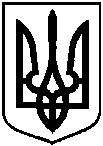 Проєктоприлюднено«___»_____2021 р.від 2021 року №_______- МР м. СумиПро припинення діяльності комунальної установи «Сумський міський центр дозвілля молоді» Сумської міської ради шляхом поділу на Комунальну установу Сумської міської ради «Центр культури і дозвілля» та Комунальну установу «Молодіжний центр «Романтика» Сумської міської ради.№
з/пНайменування посадиКількість штатних одиницьДиректор1 штатна одиницяБухгалтер1 штатна одиницяЗавідувач відділу 1 штатна одиницяКульторганізатор3 штатні одиниціПрибиральник службових приміщень0,5 штатна одиниця ВСЬОГО: 6,5 штатних одиниць ВСЬОГО: 6,5 штатних одиниць ВСЬОГО: 6,5 штатних одиниць№
з/пНайменування посадиКількість штатних одиницьАдміністративно-господарський персоналАдміністративно-господарський персоналАдміністративно-господарський персоналДиректор1 штатна одиницяЗаступник директора з адміністративно-господарчих питань1 штатна одиницяГоловний бухгалтер1 штатна одиницяБухгалтер1 штатна одиницяГоловний адміністратор1 штатна одиницяПерсонал із роботи з молоддюПерсонал із роботи з молоддюПерсонал із роботи з молоддюНачальник відділу з організації дозвілля молоді1 штатна одиницяФахівець4 штатні одиниціОбслуговуючий персоналОбслуговуючий персоналОбслуговуючий персоналАдміністратор2 штатні одиниціЗвукорежисер1 штатна одиницяОсвітлювач1 штатна одиницяПрибиральник службових приміщень4 штатні одиниціДвірник1 штатна одиницяЕлектромонтер з ремонту та обслуговування електроустаткування1 штатна одиницяГардеробник1 штатна одиниця  ВСЬОГО: 21 штатних одиниць ВСЬОГО: 21 штатних одиниць ВСЬОГО: 21 штатних одиниць